According to the Paperwork Reduction Act of 1995, an agency may not conduct or sponsor, and a person is not required to respond to, a collection of information unless it displays a valid OMB control number. The estimated burden to complete this form is 15 minutes. The OMB control number for this information collection is 2105-0576.The authority for the collection expires on December 31, 2023.Warning: It is a Federal crime to make materially false, fictitious, or fraudulent statements, entries, or representations knowingly and willfully on this form to secure disability accommodations provided under regulations of the United States Department of Transportation (18 U.S.C. § 1001).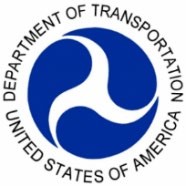 U.S. Department of Transportation Service Animal Air Transportation FormService Animal Handler’s Name: 		Phone:		 Service Animal User’s Name (if different from Handler): 			Phone:		 Service Animal Handler’s Email: 	Animal’s Name 	  Description of the Animal (including weight):  					 Animal Health 	 is vaccinated for rabies.   Date of last vaccination: 	Date vaccination expires in the dog:   	[Insert Animal’s Name]To my knowledge, 	does not have fleas or ticks or a disease that would endanger people or other animals.[Insert Animal’s Name]Veterinarian’s Name (signature not required): 	Phone: 	_Animal Training and Behavior 	 has been trained to do work or perform tasks to assist me with my disability.[Insert Animal’s Name]Name of Animal Trainer or Training Organization: 	Phone:   	 	 has been trained to behave in a public setting.[Insert Animal’s Name]I understand that a properly trained dog remains under the control of its handler. I understand that a properly trained dog does not act aggressively by biting, barking, jumping, lunging, or injuring people or other animals. It also does not urinate or defecate on the aircraft or in the gate area.I understand that if 	shows that it has not been properly trained to behave in public, then the airline may treat[Insert Animal’s Name] 	 as a pet by charging a pet fee and requiring 	to be transported in a pet carrier.[Insert Animal’s Name]	[Insert Animal’s Name]To the best of my knowledge, 	has not behaved aggressively or caused serious injury to another person/dog.[Insert Animal’s Name]If you cannot check the box above, please explain:  	Other AssuranceI understand that 	must be harnessed, leashed, or tethered at all times in the airport and on the aircraft.[Insert Animal’s Name]I understand that if 	causes damage, then the airline may charge me for the cost to repair it, as long as the airline[Insert Animal’s Name]would also charge passengers without disabilities to repair the similar kinds of damage.I am signing an official document of the U.S. Department of Transportation. My answers are true to the best of my knowledge. Iunderstand that if I knowingly make false statements on this document, I can be subject to fines and other penalties.Signature of the Service Animal Handler: 	Date:  	Submit this form at least 48 hours before your flight.By submitting this form, you agree to the use of personal information in connection with travel.See our privacy policy aa.com/privacy for more information.